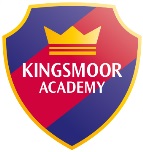 8.459.009.009.309.3010.3010.3011.00-11.1511.1511.1512.001.15-2.00  2.00-     2.45                                   3.10                                                  MondayRegistrationReadingAssemblyAssemblyMaths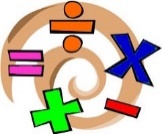 MathsMathsMaths MeetingReading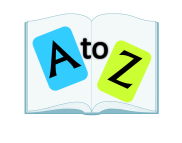 ReadingBreakEnglish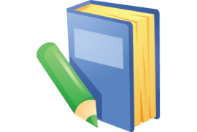 EnglishLunchPE / PSHE-Mindfulness (David)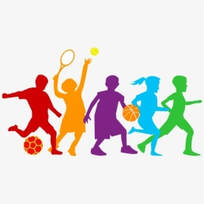 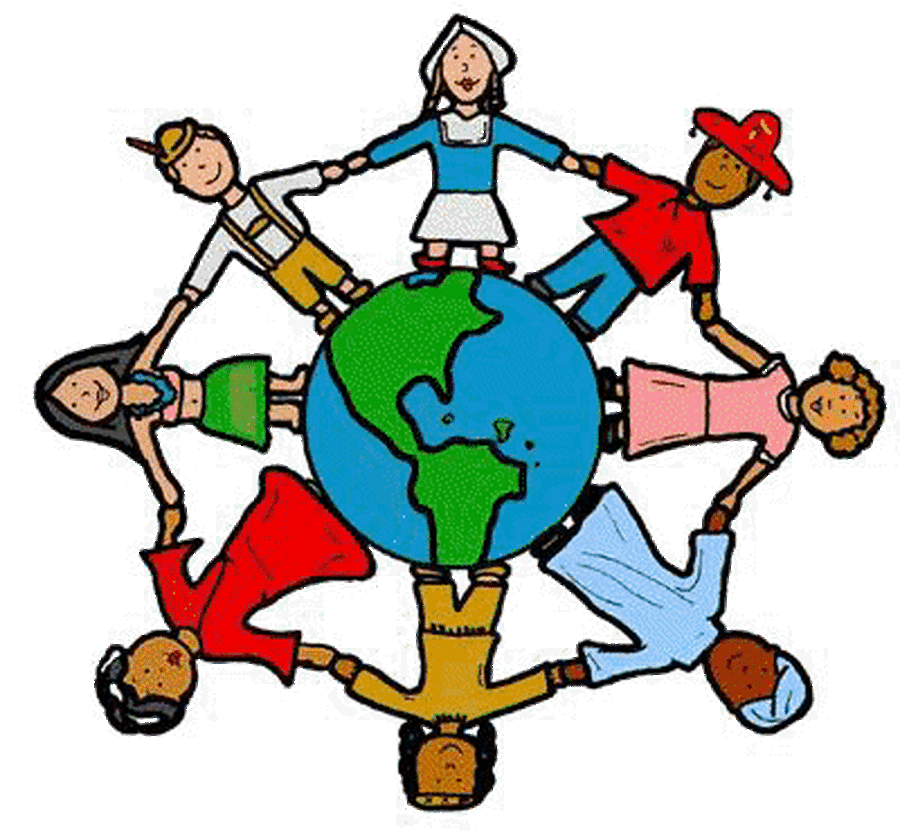 PE / PSHE-Mindfulness (David)PE / PSHE-Mindfulness (David)TuesdayRegistrationClass assemblyMathsMathsMathsMathsMathsMaths MeetingReadingReadingBreakEnglishEnglishLunchSpanish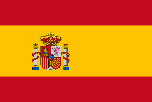 SpanishComputing 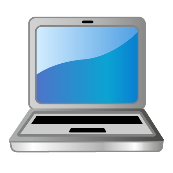 WednesdayRegistrationHandwritingReadingReadingEnglish 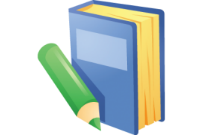 English English SpellingIn classAssemblyIn classAssemblyBreakMathsMaths MeetingLunchSCIENCE/ PSHE / RE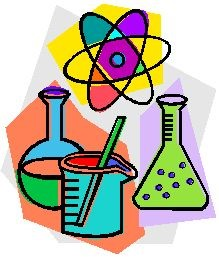 SCIENCE/ PSHE / RESCIENCE/ PSHE / REThursdayRegistrationHandwritingReading Reading English English English SpellingIn classAssemblyIn classAssemblyBreakMathsMathsLunchPPAPEPPAPEPPAArt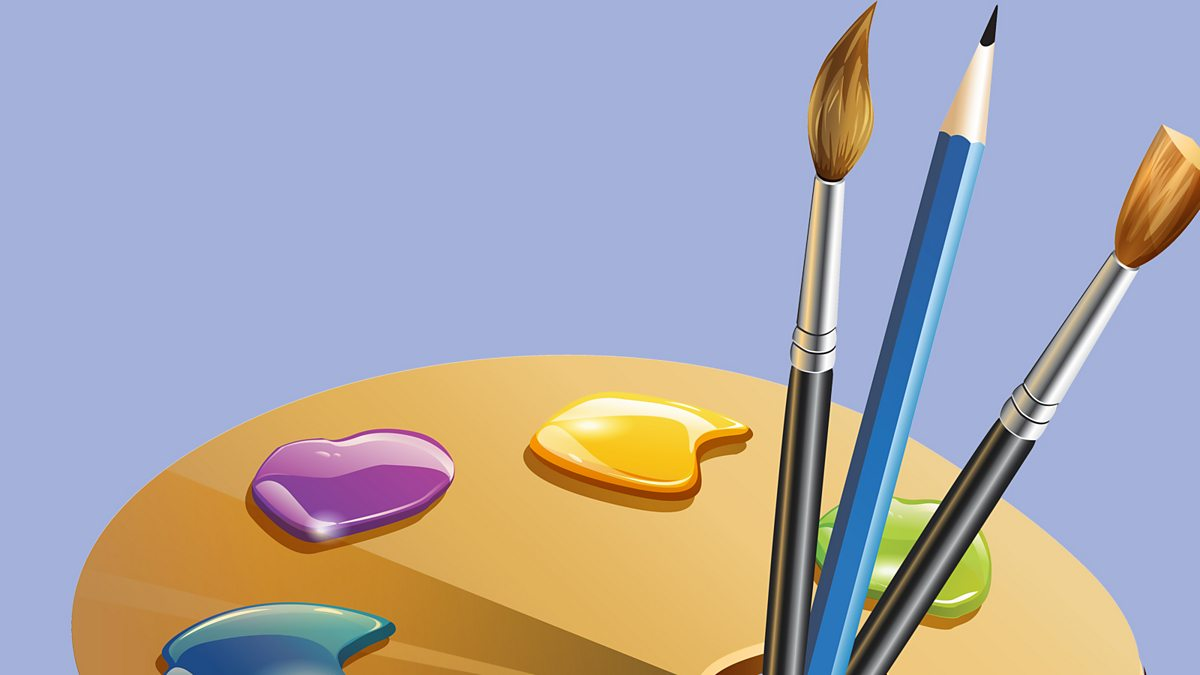 Friday Registration HandwritingIn class AssemblyReading Reading English English English English Spelling TestBreakMathsMathsLunchKLP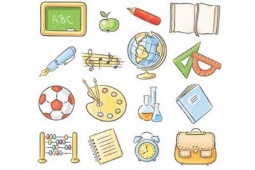 KLPKLP